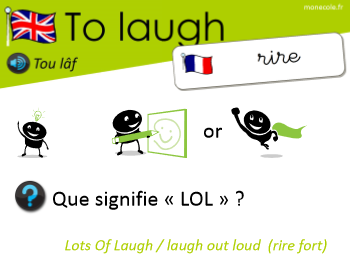 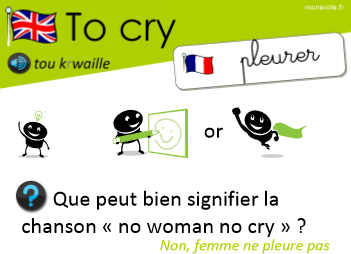 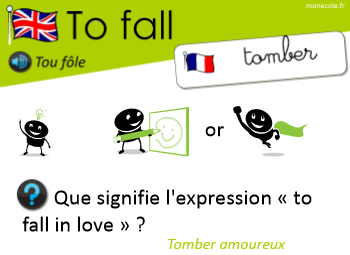 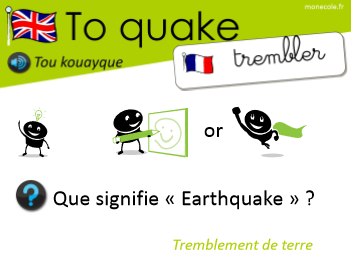 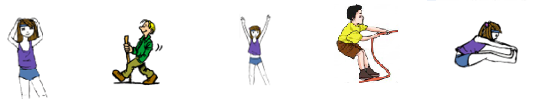 Touch your           Walk !           Put up               Pull !        Touch yourhead !                                        your arms !                                 toes !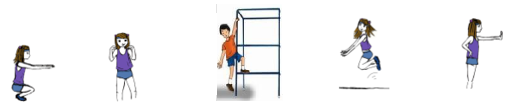 Bend your      Touch your        Climb !            Jump !            Stop !knees !            shoulders !